A tanítás és a csengetés rendje 			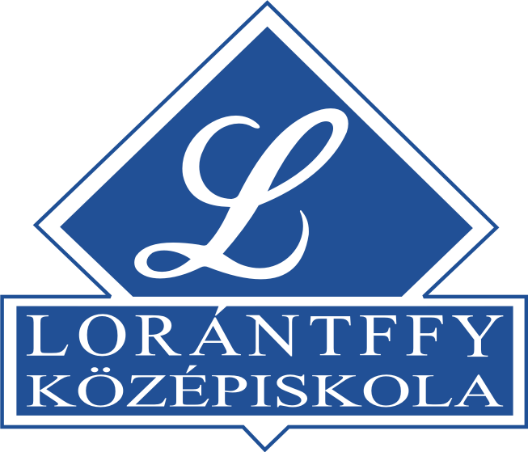 1. 735 – 8 202.8 30 – 9 153.9 25 – 10 104.10 20 – 11 055.11 15 – 12 006.12 25 – 13 107.13 20 – 14 058.14 10 – 14 55